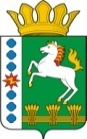 КОНТРОЛЬНО-СЧЕТНЫЙ ОРГАН ШАРЫПОВСКОГО МУНИЦИПАЛЬНОГО ОКРУГАКрасноярского краяЗаключениена проект Постановления администрации Шарыповского муниципального округа «О внесении изменений в Постановление администрации Шарыповского муниципального округа от 17.06.2021 № 457-п «Об утверждении муниципальной программы Шарыповского муниципального округа «Развитие культуры» (в ред. от 17.06.2021, от 29.11.2021, от 31.03.2022, от 28.07.2022, от 28.11.2022, от 11.05.2023, от 20.06.2023)29 ноября 2023 год 	                                                           			              № 61Настоящее экспертное заключение подготовлено Контрольно – счетным органом Шарыповского муниципального округа Красноярского края на основании ст. 157 Бюджетного  кодекса Российской Федерации, ст. 9 Федерального закона от 07.02.2011 № 6-ФЗ «Об общих принципах организации и деятельности контрольно – счетных органов субъектов Российской Федерации и муниципальных образований», ст. 15 Решения Шарыповского окружного Совета депутатов от 29.09.2021 № 17-136р «Об утверждении Положения о Контрольно – счетном органе Шарыповского муниципального округа Красноярского края» и в соответствии со стандартом организации деятельности Контрольно-счетного органа Шарыповского муниципального округа Красноярского края СОД 2 «Организация, проведение и оформление результатов финансово-экономической экспертизы проектов Решений Шарыповского окружного Совета депутатов и нормативно-правовых актов по бюджетно-финансовым вопросам и вопросам использования муниципального имущества и проектов муниципальных программ» утвержденного приказом Контрольно-счетного органа Шарыповского муниципального округа Красноярского края от 25.01.2021 № 03.Представленный на экспертизу проект Постановления администрации Шарыповского муниципального округа «О внесении изменений в Постановление администрации Шарыповского муниципального округа от 17.06.2021 № 457-п «Об утверждении муниципальной программы Шарыповского муниципального округа «Развитие культуры» (в ред. от 17.06.2021, от 29.11.2021, от 31.03.2022, от 28.07.2022, от 28.11.2022, от 11.05.2023, от 20.06.2023) направлен в Контрольно – счетный орган Шарыповского муниципального округа Красноярского края  24 нября 2023 года. Разработчиком данного проекта муниципальной программы является муниципальное казенное учреждение «Управление культуры  и муниципального архива» Шарыповского муниципального округа.Основанием для разработки муниципальной программы является:- статья 179 Бюджетного кодекса Российской Федерации;- постановление администрации Шарыповского муниципального округа от 13.04.2021 № 288-п «Об утверждении Порядка принятия решений о разработке муниципальных программ Шарыповского муниципального округа, их формирования и реализации» (в ред. от 22.07.2022, от 04.04.2023);- распоряжение администрации Шарыповского муниципального округа от 21.07.2021 № 374-р «Об утверждении перечня муниципальных программ Шарыповского муниципального округа» (в ред. от 03.08.2022, от 23.08.2023 № 398-р).Исполнитель муниципальной программы муниципальное казенное учреждение «Управление культуры  и муниципального архива» Шарыповского муниципального округа.Соисполнители муниципальной программы отсутствуют.Подпрограммами муниципальной программы являются:- подпрограмма 1 «Сохранение культурного наследия»;- подпрограмма 2 «Поддержка народного творчества»;- подпрограмма 3 «Развитие архивного дела»;-подпрограмма 4 «Обеспечение реализации муниципальной программы и прочие мероприятия».Цель муниципальной программы - создание условий для реализации стратегической роли культуры как фактора формирования духовно-нравственной, творческой, гармонично развитой личности, повышение востребованности услуг организаций культуры.Мероприятие проведено 29 ноября 2023 года.В ходе подготовки заключения Контрольно – счетным органом Шарыповского муниципального округа Красноярского края были проанализированы следующие материалы:- проект Постановления администрации Шарыповского муниципального округа «О внесении изменений в Постановление администрации Шарыповского муниципального округа от 17.06.2021 № 457-п «Об утверждении муниципальной программы Шарыповского муниципального округа «Развитие культуры» (в ред. от 17.06.2021, от 29.11.2021, от 31.03.2022, от 28.07.2022, от 28.11.2022, от 11.05.2023, от 20.06.2023);-  паспорт муниципальной программы Шарыповского муниципального округа «Развитие культуры».Рассмотрев представленные материалы к проекту Постановления муниципальной программы Шарыповского муниципального округа «Развитие культуры»  установлено следующее:В соответствии с проектом паспорта Программы происходит изменение по строке (пункту) «Ресурсное обеспечение муниципальной программы».После внесения изменений строка  будет читаться:Увеличение бюджетных ассигнований по муниципальной программе в 2023 году в сумме 6 797 202,44 руб. (4,96%), в том числе :- за счет средств краевого бюджета в сумме 151 190,00 руб. (0,86%); - за счет средств бюджета округа в сумме 6 646 012,44 руб. (6,11%).            По целевому показателю «Удельный вес населения, участвующих в платных культурно-досуговых мероприятиях» муниципальной программы на период 2023 - 2030 годы внесены изменения. Запланированы достижения значений показателей результативности в результате реализации программы:Вносятся изменения в подпрограмму «Сохранение культурного наследия» по строке (пункту) «Объемы и источники финансирования подпрограммы». После внесения изменений строка будет читаться:Увеличение бюджетных ассигнований по подпрограмме за счет средств бюджета округа в 2023 году в сумме 743 544,00 руб. (3,21%) по мероприятию 2.1.1 «Обеспечение деятельности (оказание услуг) подведомственных учреждений» на частичную компенсацию расходов на повышение оплаты труда отдельным категориям работников МБУК «МБ» ШМО. Вносятся изменения в подпрограмму «Поддержка народного творчества» по строке (пункту) «Объемы и источники финансирования подпрограммы». После внесения изменений строка будет читаться:Увеличение бюджетных ассигнований по подпрограмме в 2023 году в сумме 6 055 103,44 руб. (6,02%), в том числе:за счет средств краевого бюджета в сумме 150 000,00 руб., на новое мероприятие 1.3.15. «Поддержка творческих фестивалей и конкурсов, в том числе для детей и молодежи» на приобретение концертных костюмов в СДК с. Березовское; за счет средств бюджета округа в сумме 5 905 103,44 руб., из них:увеличение:- в сумме 1 934 056,00 руб. по мероприятию 1.1.1 «Обеспечение деятельности (оказание услуг) подведомственных учреждений» на частичную компенсацию расходов на повышение оплаты труда отдельным категориям работников МБУК «ЦКС» ШМО;- в сумме 594 060,43 руб. по мероприятию 1.3.8. «Проведение ремонта здания сельского дома культуры с. Родники» на монтаж подвесного потолка, окраску стен зрительного зала, сцены и тамбура, укладку полов в зрительном зале и тамбуре в здании СДК с.Родники;- в сумме 1 489 018,18 руб. по мероприятию 1.3.9. «Ремонт кровель в зданиях МБУК "ЦКС"» на приобретение строительных материалов для проведения капитального ремонта кровель в СК с. Ораки, СК д. Скрипачи, СДК с. Шушь;- в сумме 253 225,38 руб. по мероприятию 1.3.10. «Замена окон в зданиях МБУК "ЦКС"» на замену окон в СК д. Скрипачи;- в сумме 120 800,01 руб. на новое мероприятие 1.3.12. «Приобретение и установка электрокотлов в зданиях МБУК "ЦКС для приобретения электрокотлов в СДК с. Шушь и СК с. Алтатка;- в сумме 287 169,87 руб. на новое мероприятие 1.3.13. «Приобретение теплофонов в зданиях МБУК "ЦКС"» для приобретения теплофонов в СК д. Александровка, СК д. Гудково, СК д. Ершово, СК с. Малое озеро, СК д. Косые Ложки;- в сумме 1 633 334,00 руб. на новое мероприятие 1.3.14. «Приобретение кресел в зрительный зал» для приобретения кресел в зрительный зал СДК с.Холмогорское;- в сумме 15 000,00 руб. на новое мероприятие 1.3.15. «Поддержка творческих фестивалей и конкурсов, в том числе для детей и молодежи» на приобретение концертных костюмов в СДК с. Березовское;- в сумме 187 500,00 руб. по мероприятию 2.1.  «Проведение культурно-массовых мероприятий на территории Шарыповского муниципального округа» в 2023 году за счет средств бюджета округа на проведение окружного мероприятия «Конкурс художественной самодеятельности 60+»; уменьшение:- в сумме 609 060,43 руб. по мероприятию 1.3.6. «Резерв на осуществление расходов капитального характера, на проведение работ с целью приведения в соответствие требованиям надзорных органов, для решения социально-значимых вопросов муниципальными учреждениями» в связи с перераспределением бюджетных ассигнований на осуществление расходов капитального характера, на проведение работ с целью приведения в соответствие требованиям надзорных органов, для решения социально-значимых вопросов муниципальными учреждениями, в отношении которых муниципальное казенное учреждение «Управление культуры, молодежной политики и муниципального архива» Шарыповского муниципального округа осуществляет функции и полномочия учредителя.Вносятся изменения в подпрограмму «Развитие архивного дела» по строке (пункту) «Объемы и источники финансирования подпрограммы». После внесения изменений строка будет читаться:           Увеличение бюджетных ассигнований по подпрограмме в 2023 году в сумме 5 538,00 руб. (0,33%),  том числе:- за счет средств краевого бюджета в сумме 1 190,00 руб. (2,63%) по мероприятию 1.2. . «Осуществление государственных полномочий в области архивного дела» на увеличение фонда оплаты труда работников архива с 01.07.2023 года на 6,3%;- за счет средств бюджета округа в сумме 5 538,00 руб. (0,27%) по мероприятию 1.1. «Руководство и управление в сфере установленных функций и полномочий, осуществляемых казенными учреждениями» на региональные выплаты и выплаты, обеспечивающие уровень заработной платы не ниже размера минимальной заработной платы работникам архива.Вносятся изменения в подпрограмму «Обеспечение реализации муниципальной  программы и прочие мероприятия» по строке (пункту) «Объемы и источники финансирования подпрограммы». После внесения изменений строка будет читаться:           Уменьшение бюджетных ассигнований по подпрограмме за счет средств бюджета округа в 2023 году в сумме 6 983,00 руб. (0,06%) по мероприятию 1.1. «Руководство и управление в сфере установленных функций и полномочий, осуществляемых казенными учреждениям» по региональным выплатам и выплатам, обеспечивающим уровень заработной платы не ниже размера минимальной заработной платы работникам управления, в связи с отсутствием потребности.При проверке правильности планирования и составления муниципальной программы нарушений не установлено.На основании выше изложенного Контрольно – счетный орган Шарыповского муниципального округа Красноярского края предлагает администрации Шарыповского муниципального округа принять проект Постановления администрации Шарыповского муниципального округа «О внесении изменений в Постановление администрации Шарыповского муниципального округа от 17.06.2021 № 457-п «Об утверждении муниципальной программы Шарыповского муниципального округа «Развитие культуры» (в ред. от 17.06.2021, от 29.11.2021, от 31.03.2022, от 28.07.2022, от 28.11.2022, от 11.05.2023, от 20.06.2023).Председатель КСО Шарыповского муниципального округа                        				Г.В. СавчукРесурсное обеспечение муниципальной программы Предыдущая редакцияПредлагаемая редакция (проект Постановления)Ресурсное обеспечение муниципальной программы Общий объем бюджетных ассигнований на реализацию муниципальной программы  составляет 547 768 328,55 руб., в том числе по годам реализации:2021 год –   87 134 777,27 руб.;2022 год – 109 929 496,60 руб.;2023 год – 137 015 952,68 руб.;2024 год –   117 293 851,00 руб.2025 год –   96 394 251,00 руб.за счет средств:федерального бюджета 3 901 076,72 руб., из них:2021 год – 2 380 648,69 руб.;2022 год –    771 123,12 руб.;2023 год –    252 040,09 руб.;2024 год –    252 040,09 руб.;2025 год –    245 224,73 руб.краевого бюджета 56 323 415,71 руб., из них:2021 год –   1 253 751,31 руб.;2022 год – 15 443 634,31 руб.;2023 год – 17 606 494,91 руб.;2024 год – 21 456 159,91 руб.;2025 год –      563 375,27 руб.бюджет округа 475 267 499,88 руб., из них:2021 год –   83 063 627,27 руб.;2022 год –   92 952 752,93 руб.; 2023 год – 108 689 817,68 руб.;  2024 год –    95 280 651,00 руб.;  2025 год –    95 280 651,00 руб.  внебюджетные источники 11 953 450,00 руб., из них:2021 год –     436 750,00 руб.;2022 год –     439 100,00 руб.;2023 год – 10 467 600,00 руб.;2024 год –     305 000,00 руб.;2025 год –     305 000,00 руб.средства физических и юридических лиц 322 886,24 руб., из них:2021 год – 0,00 руб.;2022 год – 322 886,24 руб.;2023 год – 0,00 руб.;2024 год – 0,00 руб.;2025 год – 0,00 руб.Общий объем бюджетных ассигнований на реализацию муниципальной программы  составляет 554 565 530,99 руб., в том числе по годам реализации:2021 год –   87 134 777,27 руб.;2022 год – 109 929 496,60 руб.;2023 год – 143 813 155,12 руб.;2024 год –   117 293 851,00 руб.2025 год –   96 394 251,00 руб.за счет средств:федерального бюджета 3 901 076,72 руб., из них:2021 год – 2 380 648,69 руб.;2022 год –    771 123,12 руб.;2023 год –    252 040,09 руб.;2024 год –    252 040,09 руб.;2025 год –    245 224,73 руб.краевого бюджета 56 474 605,71 руб., из них:2021 год –   1 253 751,31 руб.;2022 год – 15 443 634,31 руб.;2023 год – 17 757 684,91 руб.;2024 год – 21 456 159,91 руб.;2025 год –      563 375,27 руб.бюджет округа 481 913 512,32 руб., из них:2021 год –   83 063 627,27 руб.;2022 год –   92 952 752,93 руб.; 2023 год – 115 335 830,12 руб.;  2024 год –    95 280 651,00 руб.;  2025 год –    95 280 651,00 руб.  внебюджетные источники 11 953 450,00 руб., из них:2021 год –     436 750,00 руб.;2022 год –     439 100,00 руб.;2023 год – 10 467 600,00 руб.;2024 год –     305 000,00 руб.;2025 год –     305 000,00 руб.средства физических и юридических лиц 322 886,24 руб., из них:2021 год – 0,00 руб.;2022 год – 322 886,24 руб.;2023 год – 0,00 руб.;2024 год – 0,00 руб.;2025 год – 0,00 руб.Показатели результативностиЕд.изм.Предлагаемая редакцияПредлагаемая редакцияПредлагаемая редакцияПредлагаемая редакцияПоказатели результативностиЕд.изм.2023 год2024 год2025 год2030 годПоказатели результативностиЕд.изм.ПланПланПланПланУдельный вес населения, участвующих в платных культурно-досуговых мероприятиях%468,10376,12376,12376,12Объемы и источники финансирования подпрограммыПредыдущая редакция подпрограммы Предлагаемая редакция подпрограммы  (проект Постановления)Объемы и источники финансирования подпрограммыОбщий объем бюджетных ассигнований на реализацию муниципальной программы  составляет 68 204 092,00 руб., в том числе по годам реализации:2023 год – 23 928 420,00 руб.;2024 год – 22 137 636,00 руб.;2025 год – 22 138 036,00 руб.за счет средств: федерального бюджета 749 304,91 руб., из них:2023 год – 252 040,09 руб.;2024 год – 252 040,09 руб.;2025 год – 245 224,73 руб.краевого бюджета 1 539 795,09 руб., из них:2023 год – 510 859,91 руб.;2024 год – 510 859,91 руб.;2025 год – 518 075,27 руб.бюджет округа 65 905 992,00 руб., из них:2023 год – 23 162 520,00 руб.;2024 год – 21 371 736,00 руб.; 2025 год – 21 371 736,00 руб.   внебюджетные источники 9 000,00 руб., из них:2023 год – 3 000,00 руб.;2024 год – 3 000,00 руб.;2025 год – 3 000,00 руб.Общий объем бюджетных ассигнований на реализацию муниципальной программы  составляет 68 947 636,00 руб., в том числе по годам реализации:2023 год – 24 671 964,00 руб.;2024 год – 22 137 636,00 руб.;2025 год – 22 138 036,00 руб.за счет средств: федерального бюджета 749 304,91 руб., из них:2023 год – 252 040,09 руб.;2024 год – 252 040,09 руб.;2025 год – 245 224,73 руб.краевого бюджета 1 539 795,09 руб., из них:2023 год – 510 859,91 руб.;2024 год – 510 859,91 руб.;2025 год – 518 075,27 руб.бюджет округа 66 649 536,00 руб., из них:2023 год – 23 906 064,00 руб.;2024 год – 21 371 736,00 руб.; 2025 год – 21 371 736,00 руб.   внебюджетные источники 9 000,00 руб., из них:2023 год – 3 000,00 руб.;2024 год – 3 000,00 руб.;2025 год – 3 000,00 руб.Объемы и источники финансирования подпрограммыПредыдущая редакция подпрограммы Предлагаемая редакция подпрограммы  (проект Постановления)Объемы и источники финансирования подпрограммыОбщий объем бюджетных ассигнований на реализацию муниципальной программы  составляет 247 496 214,68 руб., в том числе по годам реализации:2023 год – 100 623 196,68 руб.;2024 год – 83 886 509,00 руб.;2025 год – 62 986 509,00 руб.за счет средств:краевого бюджета 37 950 335,00 руб., из них:2023 год – 17 050 335,00 руб.;2024 год – 20 900 000,00,00 руб.;2025 год – 0,00 руб.бюджет округа 198 477 279,68 руб., из них:2023 год – 73 108 261,68 руб.;2024 год – 62 684 509,00 руб.; 2025 год – 62 684 509,00 руб.   внебюджетные источники 11 068 600,00 руб., из них:2023 год – 10 464 600,00 руб.;2024 год –      302 000,00 руб.;2025 год –      302 000,00 руб.Общий объем бюджетных ассигнований на реализацию муниципальной программы  составляет 253 551 318,12руб., в том числе по годам реализации:2023 год – 106 678 300,12 руб.;2024 год – 83 886 509,00 руб.;2025 год – 62 986 509,00 руб.за счет средств:краевого бюджета 38 100 335,00 руб., из них:2023 год – 17 200 335,00 руб.;2024 год – 20 900 000,00,00 руб.;2025 год – 0,00 руб.бюджет округа 204 382 383,12 руб., из них:2023 год – 79 013 365,12 руб.;2024 год – 62 684 509,00 руб.; 2025 год – 62 684 509,00 руб.   внебюджетные источники 11 068 600,00 руб., из них:2023 год – 10 464 600,00 руб.;2024 год –      302 000,00 руб.;2025 год –      302 000,00 руб.Объемы и источники финансирования подпрограммыПредыдущая редакция подпрограммы Предлагаемая редакция подпрограммы  (проект Постановления)Объемы и источники финансирования подпрограммыОбщий объем бюджетных ассигнований на реализацию подпрограммы составляет в сумме 4 968 036,00 руб., в том числе по годам реализации:2023 год – 1 681 838,00 руб.;2024 год – 1 643 099,00 руб.;2025 год – 1 643 099,00 руб.за счет средств:краевого бюджета 135 900,00 руб., из них:2023 год – 45 300,00 руб.;2024 год – 45 300,00 руб.;2025 год – 45 300,00 руб.бюджета округа 4 832 136,00 руб., из них:2023 год – 1 636 538,00 руб.;2024 год – 1 597 799,00 руб.;2025 год – 1 597 799,00 руб. Общий объем бюджетных ассигнований на реализацию подпрограммы составляет в сумме 4 973 574,00 руб., в том числе по годам реализации:2023 год – 1 687 376,00 руб.;2024 год – 1 643 099,00 руб.;2025 год – 1 643 099,00 руб.за счет средств:краевого бюджета 137 090,00 руб., из них:2023 год – 46 490,00 руб.;2024 год – 45 300,00 руб.;2025 год – 45 300,00 руб.бюджета округа 4 836 484,00 руб., из них:2023 год – 1 640 886,00 руб.;2024 год – 1 597 799,00 руб.;2025 год – 1 597 799,00 руб. Объемы и источники финансирования подпрограммыПредыдущая редакция подпрограммы Предлагаемая редакция подпрограммы  (проект Постановления)Объемы и источники финансирования подпрограммыОбщий объем бюджетных ассигнований на реализацию подпрограммы составляет в сумме 30 035 712,00 руб., в том числе по годам реализации:2023 год – 10 782 498,00 руб.;2024 год –   9 626 607,00 руб.;2025 год –   9 626 607,00 руб.за счет средств:бюджета округа 30 035 712,00 руб., из них:2023 год – 10 782 498,00 руб.;2024 год –   9 626 607,00 руб.;2025 год –   9 626 607,00 руб.Общий объем бюджетных ассигнований на реализацию подпрограммы составляет в сумме 30 028 729,00 руб., в том числе по годам реализации:2023 год – 10 775 515,00 руб.;2024 год –   9 626 607,00 руб.;2025 год –   9 626 607,00 руб.за счет средств:бюджета округа 30 028 729,00 руб., из них:2023 год – 10 775 515,00 руб.;2024 год –   9 626 607,00 руб.;2025 год –   9 626 607,00 руб.